Экологическая тропаСтуденты 1-4 курсов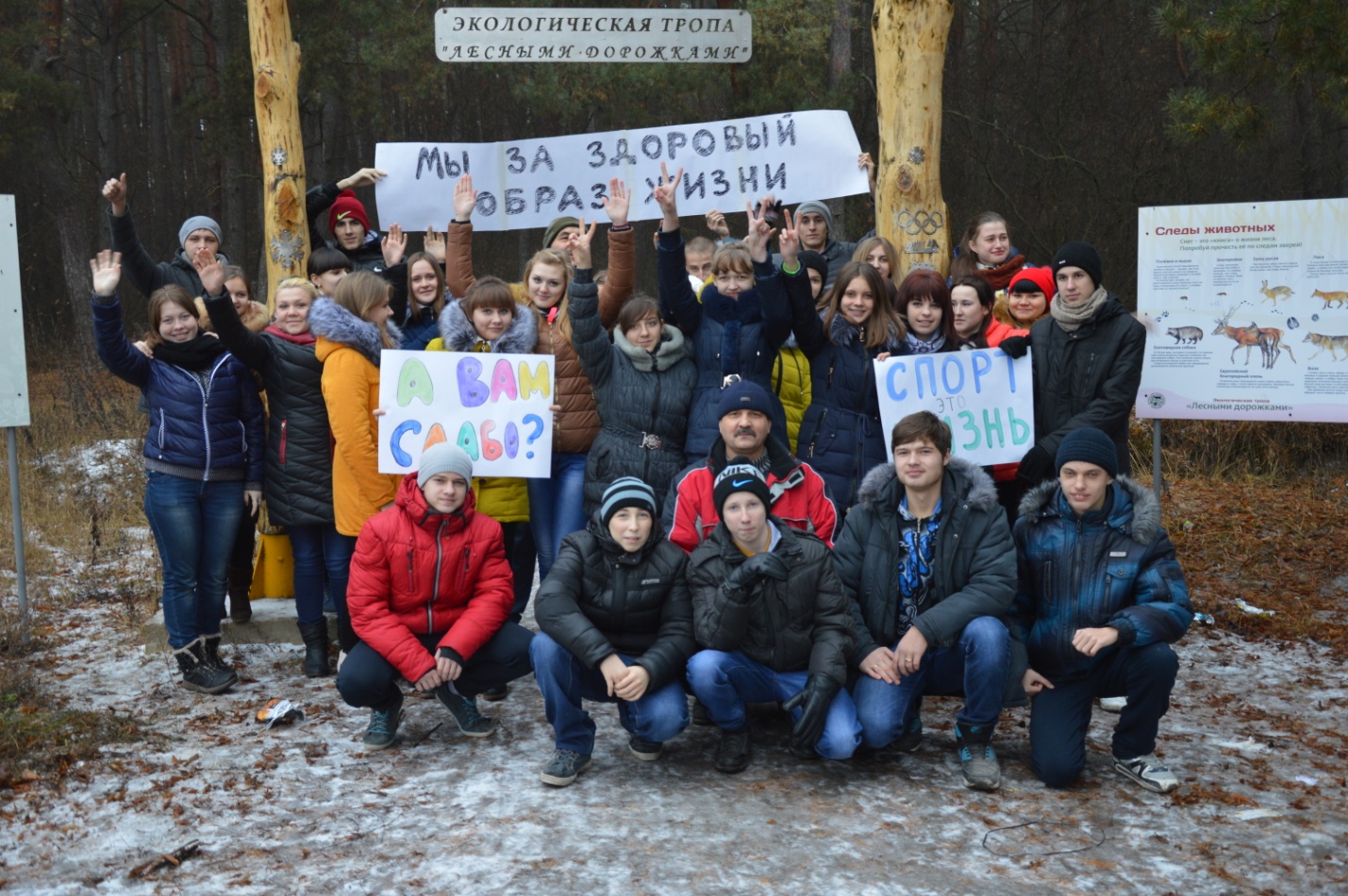 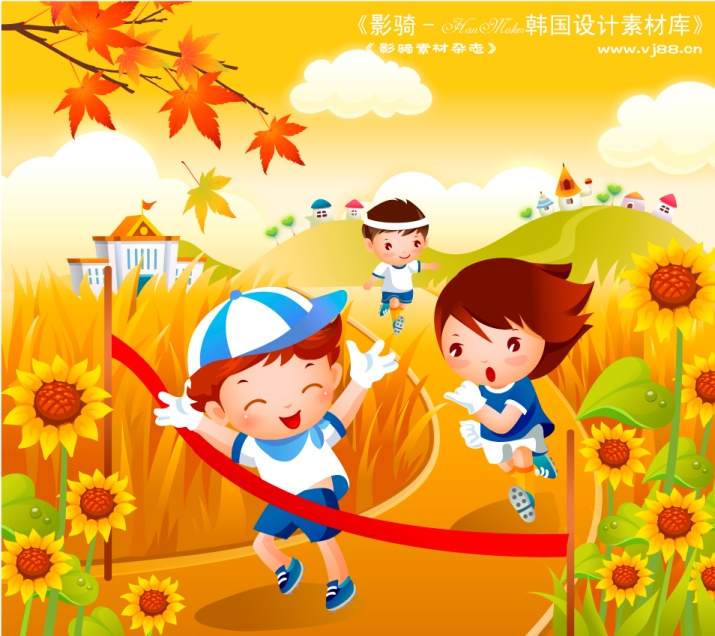 